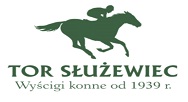 WYCOFANIE KONIAGonitwa nr........................... dnia..................................2021 r. Nazwa i płeć konia ...................................................................Właściciel..................................................................................(imię i nazwisko lub nazwa)Właściciel..................................................................................(adres lub siedziba)Stajnia.......................................................................................Trener.......................................................................................(imię i nazwisko).......................................................................................Oświadczam, że zapoznałam/em się z Regulaminemorganizatora wyścigów konnych. Data i podpis osoby upoważnionej do wycofania konia e-mail: zapis@totalizator.pltelefon: 797-013-079